ПАМЯТКИ ПО БЕЗОПАСНОСТИ НА ЗИМНИХ КАНИКУЛАХ (для родителей и обучающихся)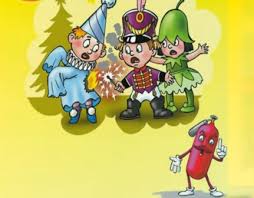 ПОЖАРНАЯ БЕЗОПАСНОСТЬ НА НОВОГОДНИХ ПРАЗДНИКАХВсе дети и взрослые любят новогодние праздники, ожидая подарков и сюрпризов. Однако взрослые знают, чтобы чудо состоялось, нужно хорошо его подготовить. Простая небрежность, беспечность могут омрачить радостное событие и праздничное настроение. Одним из основных атрибутов новогоднего праздника являются массовые мероприятия. Проведение таких мероприятий требует от организаторов соблюдения определенных правил.При проведении новогодних торжеств в учреждениях с массовым пребыванием людей:    Допускается использовать только помещения, обеспеченные не менее чем 2 эвакуационными выходами, не имеющие на окнах глухих решетокЕлка должна устанавливаться на устойчивом основанииИллюминация должна быть выполнена с соблюдением правил устройства электроустановок. При использовании электрической осветительной сети без понижающего трансформатора на елке должны применяться гирлянды только с последовательным включением лампочек до 12В, мощность которых не должна превышать 25Вт    Помещение, где находится телефон, должно быть открытым и иметь табличку с номером «01» рядом с аппаратом    Перед тем, как проводить праздник, необходимо тщательно осмотреть здание и помещения, обратить внимание на подвалы и состояние эвакуационных выходов, а также на наличие первичных средств пожаротушения.Запрещается:    Применять свечи, открытый огонь, фейерверки и другие световые эффекты, которые могут привести к пожару    украшать елку целлулоидными игрушками, а также марлей и ватой, не пропитанной огнезащитным составом    одевать детей в костюмы из легкогорючих материалов    полностью гасить свет в помещении во время спектаклей или представленийЧто делать, если загорелась новогодняя елка?    Выведите детей и престарелых из помещения в безопасное место    Вызовите пожарную охрану    Обесточьте электрическую гирлянду.Если это возможно – приступите к тушению елки, примените огнетушитель. Ни в коем случае не применяйте воду для тушения горящей искусственной елки из полимерных материалов – синтетика плавится и растекается в процессе горения, попадание воды на горящую поверхность приведет к вскипанию расплавленной массы и разбрызгиванию горящих капель, следовательно – к увеличению площади горения.Помните: горящие полимеры выделяют сильнодействующие ядовитые вещества, поэтому, если с пожаром не удалось справиться в течение первых минут, покиньте помещение.Правила безопасности при использовании пиротехнических изделийСегодняшнюю детвору удивить не так-то просто. Озабоченные родители в предпраздничной суете мечутся в поисках подарков. И вот, на глаза попадаются красивые коробочки с хлопушками, петардами и мини-салютами, а инструкции, в основном, на китайском или английском языках. Тогда приходится действовать, доверяя собственной интуиции. А дальше страшная история, продолжение которой пишется в истории болезни ожогового отделения: разрыв барабанной перепонки, потеря глаза, сильнейшие ожоги поверхности тела, и в большинстве случаев у детей. Поэтому, пиротехнические изделия следует приобретать только в магазинах при наличии сертификата соответствия и инструкции на русском языке. В магазине покупатель может попросить предъявить сертификат на выбранную продукцию, который продавец обязан представить. Важным аспектом при выборе пиротехнического изделия является срок годности. Использовать просроченную пиротехнику опасно для жизни. Уцененной и поврежденной пиротехники быть не может, а если вам такую предлагают – откажитесь от нее – целее будете. Запускать салют нужно согласно инструкции, размещенной на упаковке изделия.Законодательством РФ  продавать пиротехническую продукцию разрешено только лицам старше 16 лет.Использовать пиротехнику следует только на улице, на открытых площадках, подальше от домов и скопления больших масс людей.Запрещается применять пиротехнические изделия:а) в помещениях, зданиях и сооружениях любого функционального назначения;б) на территориях взрывоопасных и пожароопасных объектов, в полосах отчуждения железных дорог, нефтепроводов, газопроводов и линий высоковольтной электропередачи;в) на крышах, балконах, лоджиях и выступающих частях фасадов зданий (сооружений);г) на сценических площадках, стадионах и иных спортивных сооружениях;д) во время проведения митингов, демонстраций, шествий и пикетирования;е) на территориях особо ценных объектов культурного наследия народов Российской Федерации, памятников истории и культуры, кладбищ и культовых сооружений, заповедников, заказников и национальных парков.      При исправности пиротехники и правильной ее эксплуатации она не принесет вреда. Чтобы предупредить возникновение пожаров по электрическим причинам в новогодние праздники необходимо:    1. Не подключать в сеть одновременно несколько электроприборов большой мощности    2. Не использовать одновременно несколько электрических удлинителей    3. Доверять установку и ремонт электрогирлянд только специалистам, не пользоваться неисправными и нестандартными электрогирляндами    4. Применять для защиты электросетей от скачков напряжения автоматические предохранители и калиброванные плавкие вставки только заводского изготовления    5. Включать электроприборы только при помощи штепсельных соединений    6. Пользоваться утюгами, электроплитками, электрочайниками и другими приборами со специальными несгораемыми подставками    7. Перед уходом из помещения выключать все электрооборудование и бытовую технику, включая телевизоры, из розеток    8. Не эксплуатировать неисправное электрооборудование, электронагревательные приборы, электророзетки и выключатели, а также электрообогреватели и электроплитки с открытой спиралью. Не устанавливать их возле легкогорючих материалов, новогодних елок и штор    9. При обнаружении эффекта «нагрева» электрозеток и других электроустановочных изделий немедленно отключить их от электропитания.Запрещается эксплуатация электронагревательных приборов при отсутствии или неисправности терморегуляторов, предусмотренных конструкцией.Несоблюдение правил пожарной безопасности может стать причиной пожара, травм и гибели людей. Соблюдайте наши рекомендации, и Новый год принесет вам только счастье и радость.СОБЛЮДЕНИЕ ТРЕБОВАНИЙ ПОЖАРНОЙ БЕЗОПАСНОСТИ В ЖИЛОМ СЕКТОРЕПОЖАР   В   КВАРТИРЕ   Большинство пожаров происходит в жилых домах. Причины их практически всегда одинаковы - обветшавшие коммуникации, неисправная электропроводка, курение в неположенных местах и оставленные без присмотра электроприборы. Если у вас или у ваших соседей случился пожар, главное - сразу же вызвать пожарную охрану.    Если горят электрические приборы или проводка, то надо выключить рубильник, выключатель или электрические пробки, и после этого вызвать пожарных.     Если пожар возник и распространился в одной из комнат, не забудьте плотно закрыть двери горящей комнаты - это помешает огню распространиться по всей квартире и лестничной площадке. Уплотните дверь мокрыми тряпками, чтобы в остальные помещения дым не проникал. В сильно задымленном пространстве нужно двигаться ползком или пригнувшись. Вопреки распространенному мнению, тушить огонь простой водой - неэффективно. Лучше всего пользоваться огнетушителем, а при его отсутствии - мокрой тканью, песком или даже землей из цветочного горшка. Если вы видите, что ликвидировать возгорание своими силами не удается, немедленно уходите. Возьмите документы, деньги и покиньте квартиру через входную дверь.     Если путь к входной двери отрезан огнем и дымом - спасайтесь через балкон. Кстати, самые безопасные места в горящей квартире - на балконе или возле окна. Здесь пожарные найдут вас быстрее! Только оденьтесь потеплее, если на улице холодно. Открывайте дверь на балкон осторожно, поскольку пламя от большого притока свежего воздуха может усилиться. Не забудьте плотно закрыть дверь балкона за собой. Постарайтесь перейти на нижний этаж (с помощью балконного люка) или по смежному балкону к соседям. Но помните: крайне опасно спускаться по веревкам, простыням и водосточным трубам. Тем более не следует прыгать вниз! Еще один путь спасения - через окно. Уплотните дверь в комнату тряпками. Как только убедитесь, что ваш призыв о помощи услышали, ложитесь на пол, где меньше дыма. Таким образом можно продержаться около получаса. Поскольку огонь и дым распространяются снизу вверх, особенно осторожными должны быть жители верхних этажей. Если вы случайно оказались в задымленном подъезде, двигайтесь к выходу, держась за стены (перила нередко ведут в тупик). Находясь в высотном доме, не бегите вниз сквозь пламя, а используйте возможность спастись на крыше здания, не забывайте использовать пожарную лестницу. Выбираясь из подъезда на улицу, как можно дольше задержите дыхание, а еще лучше - защитите нос и рот мокрым шарфом или платком.ПРАВИЛА   ПОЖАРНОЙ   БЕЗОПАСНОСТИ   ПРИ   ПОЛЬЗОВАНИИ   ПЕЧНЫМ   ОТОПЛЕНИЕМ     Чтобы избежать беды, необходимо выполнять элементарные правила пожарной безопасности:- перед началом отопительного сезона печи и дымоходы необходимо прочистить, отремонтировать и побелить, заделать трещины. Ремонт и кладку печей можно доверять только профессионалам;- печь, дымовая труба в местах соединения с деревянными чердачными или междуэтажными перекрытиями должны иметь утолщение кирпичной кладки – разделку. Не нужно забывать и про утолщение стенок печи. Любая печь должна иметь самостоятельный фундамент и не примыкать всей плоскостью одной из стенок к деревянным конструкциям. Нужно оставлять между ними воздушный промежуток – отступку. На деревянном полу перед топкой необходимо прибить металлический (предтопочный) лист размерами не менее 50 на 70 см;- чтобы не допускать перекала печи рекомендуется топить ее два-три раза в день и не более чем по полтора часа. Чтобы избежать образования трещин в кладке, нужно периодически прочищать дымоход от скапливающейся в нем сажи. В местах, где сгораемые и трудно сгораемые конструкции зданий (стены, перегородки, перекрытия, балки) примыкают к печам и дымоходным трубам, необходимо предусмотреть разделку из несгораемых материалов.При эксплуатации печного отопления запрещается:– оставлять без присмотра топящиеся печи, а также поручать надзор за ними малолетним детям;– располагать топливо, другие горючие вещества и материалы на предтопочном листе;– применять для розжига печей бензин, керосин, дизельное топливо и другие легковоспламеняющиеся и горючие жидкости;– топить углем, коксом и газом печи, не предназначенные для этих видов топлива;– перекаливать печи.ПРАВИЛА ПОВЕДЕНИЯ НА ВОДОЕМАХ В ЗИМНИЙ ПЕРИОДНе играйте на поверхности замёрзшего водоёма, если он покрыт матового цвета льдом, безопасным считается  лёд сине-зелёного оттенка и толщиной не менее 10 см; не катайтесь на коньках и лыжах, катание должно проходить только на специально оборудованных катках или трассах.Лед  считается непрочным:  около стока вод (с фабрик, заводов), вблизи камыша, кустов, под сугробами в местах, где бьют ключи, быстрое течение или там, где впадают в реку ручьи, нельзя проверять прочность льда ударом ноги.При  вынужденном переходе водоема безопаснее всего придерживаться проторенных троп или идти по уже проложенной лыжне; но если их нет, надо перед тем, как спуститься на лед, очень внимательно осмотреться и наметить предстоящий маршрут.Если провалился под ногами лёд, действуйте быстро и решительно: широко расставив руки, старайтесь не соскользнуть в полынью окончательно, не делайте резких движений, не паникуйте, попытайтесь осторожно налечь грудью на край льда, забросьте сначала одну, потом другую ноги на лёд и медленно ползите к берегу.Если провалился под лёд ваш товарищ, вооружитесь любой длинной палкой, шестом, верёвкой или шарфами ползком подберитесь к полынье, за несколько метров от пострадавшего бросьте ему спасательное средство, осторожно вытащите его и ползите вдвоём в том же направлении, откуда пришли, доставьте пострадавшего в тёплое место, оденьте в сухую одежду.